【中美合资】我乐家居2019校园招聘——“寻找我乐终端未来星”年轻就该创梦，遇见我乐，发现更好的自己，梦创者联盟，等你加入！一、中美合资南京我乐家居股份有限公司简介1、我乐是谁？ 中美合资上交所主板上市企业，中国驰名商标，国家级高新技术企业，国家级互联网与工业融合创新企业，工业4.0示范工厂，。。。。（此处省略一万字）2、我乐的企业文化是什么？ 直呼姓名（大BOSS，内谁谁）氛围纯真无添加（内谁谁，我有话要说）U can U up（No can No BB）open open open（老司机们千万别想歪了）3、我乐员工学历占比？硕士以上学历占比10%，本科及以上80%，其中985占比20%，211占比30%，其他50%4、我乐管理层的年龄结构？5、我乐要谁？  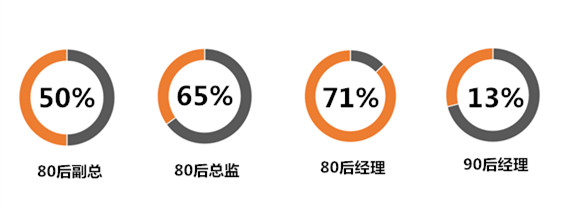 我乐要2019届应届毕业生，学生会、社团干部，创业达人，实践经验丰富的傲娇青年（恋爱和王者荣耀经验不算哟），最重要的是好看！好看！好看！（自信的人最好看！）总之，我们要找的是猥琐发育还能浪，一路稳健还能赢。未来看我乐（Le）二、岗位职责及任职资格1、终端零售精英（可以阅人无数，成就爆棚，还能独领风骚，发家致富）岗位职责：通过全方位销售手段和扎实的产品保障，促成交易，创造业绩新纪录!培养方向：1年后成为终端零售核心骨干，成为销售组长、主管、店面经理等管理岗的新力量！（三高：高薪+高授权+高成就感）期待的你：（1）本科及以上学历，专业不限，社交/运动达人，沟通一流，颜值爆表（自信的颜值最高）；（2）学生干部、小打小闹自主创业者、社会实践/实习经验丰富者（恋爱&王者荣耀经验不算）；（3）性格开朗，思路敏捷，对零售岗位有浓厚兴趣，并愿为之拼搏。终端设计新星（设计的美由你去呈现，客户的家由你来定制）岗位职责： 根据客户个性化需求，为客户提供超一流定制家具设计方案培养方向：1年后成为设计团队中的首席担当，成为设计主管、设计经理的新力量！期待的你：（1）本科及以上学历，家具设计、室内设计、园林设计、环境艺术设计等设计类相关专业；（2）超一流的沟通，能将我乐设计理念完美的传递给终端客户，让美实现。市场策划精英（成为把握市场动态，走在行业前沿的职业市场人 ）岗位职责：为品牌市场推广活动出谋划策，活跃客户群体，增加异业合作品牌培养方向：1-3年后成为能精准把握客户痛点的专业市场人，成为未来市场主管、市场经理的新生力量！期待的你：本科及以上学历，专业不限，社交/运动达人，沟通一流，颜值爆表（自信的颜值最高）；学生干部、社团/学院活动组织策划经验丰富者，有自己的特长能歌善舞是最好。交付运营新星（刚柔并济，业务部门的贴心搭档）岗位职责：协助交付中心经理参与搭建后方服务体系，提升客户满意度，我乐的口碑由你来造培养方向：1-3年后成为推动后方服务质量提成的核心人物，运营主管、运营经理的新生力量！期待的你：本科及以上学历，专业不限，沟通一流，学生干部、社会实践/实习经验丰富者（恋爱&王者荣耀经验不算）；业务部门的贴心搭档，吃苦耐劳，服务意识强，条理清晰，客户大大的任何问题都能处理的游刃有余。人力资源精英（成为最有温度的业务伙伴）岗位职责：人力资源全模块接触，为业务部门网罗行业精英，我乐的人才军队由你来建培养方向：1-2年后熟悉人力资源六大模块，精通某个单模块运营，成为专业的HR精英！期待的你：（1）本科及以上学历，人力资源、工商管理、劳动经济学等相关专业；（2）比一般HR更懂业务，比一般业务人更懂HR，情商智商双高；三、薪资及福利1、薪资：薪资：如果不看好你，我乐就很穷；只要看好你，我乐就非常有钱有诚意，薪资这事，宣讲会现场讲！2、福利：五险一金、免费班车、免费住宿、下午茶、健身房、电影院、免费手机和话费套餐、旅游、体检、超长带薪年假、购车借款、购车补贴、油费补贴、 员工子女暑期夏令营、爱心基金、购买公司产品享受出厂价优惠、年终13-16薪等，其他公司有的，我乐都有，在这里就不一一赘述了。   需要特别强调的是吃饭，我乐给伙伴们免费提供1日5餐（含两顿宵夜）＋下午茶，餐餐不重样...3、我乐不止懂你的工作更懂你的兴趣：徒步、马拉松、篮球赛、足球赛、登山、英语角、读书会、我乐好声音、我乐好摄影、Familyday、找男女朋友一条龙服务...  在我乐，我们过：女神节、儿童节、脱光节、爹地妈咪节、圣诞节、虐狗节......除了清明节，其他节我们都过！  最后当上爹地妈咪的你还享受重磅福利：暑假带着孩子来上班，吃喝玩乐学我们全包！四、定制你想的未来定制你想的成就感：——许你一个极速未来打造“最敢用年轻人”的样板案例：我乐最年轻的总经理，本科毕业后加入我乐，晋升时他32岁；我乐最年轻的总监，本科毕业后加入我乐，晋升时他25岁；最年轻的经理，本科毕业后加入我乐，晋升时他23岁；加入我乐，就等你来把他们拍死在沙滩上！五、师哥师姐如是说——我们只是事实的搬运工1、王汉莹（2014年毕业于中国传媒大学南广学院）选择我乐是因为：我乐敢用年轻人；来了我乐之后，公司给了资源、平台、授权，17年一年单人订单数达150余单，个人为公司创下300余万的合同额收款；在自己创下骄人业绩的同时，在1年时间为整个销售团队培养了1名优秀的销售干部，以及2名核心的业务骨干；仅靠自己的努力，已实现在南京买房的梦想。2、顾涛荣（2016年毕业于南京林业大学）选择我乐是因为：被我乐年轻人的活力以及积极向上不断奋斗的精神所吸引；16年2月份来到我乐之后，他参与各种渠道以及社区的开发工作，17年1年时间开发社区10余个，涉及业主达2万余户，为团队带来至关重要的业务支持，同时个人年合同额达200余万并成功晋升至我乐主管层级，月均收入五位数以上。韩欣辰（2017年毕业于南京林业大学）选择我乐是因为：我乐有家一般的归属感；加入我乐一年以来，经过公司的轮岗和培训后，在同期设计类校招学生考核成绩中排名第一；正式成为设计师后，3个月订单合同总额近100万，6月份设计一部设计师中合同额排名第三，成为设计一部核心成员之一；伴随着公司的快速发展，个人借助公司的平台，毕业不到一年，已实现月入过万的目标。鲁礼文（2018年毕业于滁州学院）选择我乐是因为：我乐整体给我感觉是充满活力，契合刚毕业的自己 ，有足够的发展空间；18年3月底步入我乐，在紧张的准备毕业论文阶段中，依然坚持在我乐实习，五月份靠自己引流完成12单，进步迅速，获得销售经理和总经理的表扬与肯定，荣获“最佳新人”荣誉称号；日开单最多达到5单，引流8户意向客户，毕业两个多月收入破万，是18届应届毕业生中业绩的佼佼者；获得领导破例提报储备干部人选名单，离进入我乐人才梯队储备干部梯队又迈进一步。刘昊（2016年硕士毕业于南京信息工程大学）
选择我乐是因为：我乐让有梦的人，更有动力去“做”梦
16年7月进入我乐南京直营市场部，在两年的工作里不断发掘及探索家居市场的营销配置与策略。主要负责全南京直营门店的市场策略及活动策划工作，曾落地省级百万大型落地活动、并完成年末千万业绩的活动目标成功晋升我乐市场部主管层级，现已成为公司骨干成员。陈慧（2017年毕业于淮阴师范学院）选择我乐是因为：我乐给年轻人更多机会，发现自己无限的可能17年4月加入我乐南京直营人力资源部，从实习阶段开始接触招聘模块，截止今年6月招聘录用人数122人，成功入职87人，完成从学校到职场的快速转变，并在这一年多的时间内快速蜕变，不仅能够独立承担招聘版块任务，同时能熟练操作基础人事岗位业务流程，毕业之后从实习期直接转正，并且在短短一年多时间内获得连续两次调薪机会。我乐还有更多优秀的师哥师姐们，等你加入后慢慢发现，期待2019届小鲜肉强势来袭！六、校招流程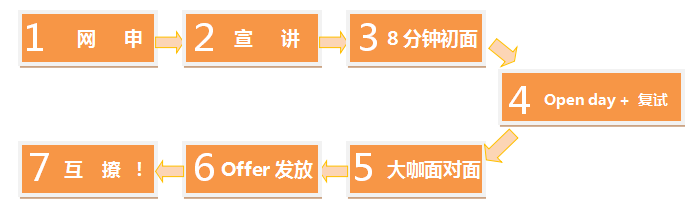 七、联系我们注：简历投递请按照姓名+投递岗位+毕业院校投递至HR小姐姐们的邮箱哦~2019年校招H5页面：https://coh5.cn/p/cf4a2432.html2019年校招静态页面：https://v.xiumi.us/board/v5/3qdsN/107314474 以上，就酱！校招联络人简历投递联系方式慧慧小姐姐hui.chen_njjn@olo-home.com15358105431（即微信号）楷悦小姐姐kaiyue.peng@olo-home.com15358106583（即微信号）克敏小姐姐kemin.zhang@olo-home.com15358108077（即微信号）